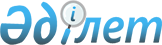 О признании утратившим силу решение Отрарского районного маслихата от 05 апреля 2017 года № 12/61-VІ "Об утверждении Методики оценки деятельности административных государственных служащих корпуса "Б" аппарата маслихата Отрарского района"Решение Отрарского районного маслихата Южно-Казахстанской области от 30 марта 2018 года № 25/131-VI. Зарегистрировано Департаментом юстиции Южно-Казахстанской области 19 апреля 2018 года № 4558
      В соответствии с пунктом 5 статьи 7 Закона Республики Казахстан от 23 января 2001 года "О местном государственном управлении и самоуправлении в Республике Казахстан", пунктом 1 статьи 27 Закона Республики Казахстан от 6 апреля 2016 года "О правовых актах", Отрарский районный маслихат РЕШИЛ:
      1. Признать утратившим силу решение Отрарского районного маслихата от 05 апреля 2017 года № 12/61-VІ "Об утверждении Методики оценки деятельности административных государственных служащих корпуса "Б" аппарата маслихата Отрарского района" (зарегистрированный в Реестре государственной регистрации нормативных правовых актов за № 4038, опубликованный 21 апреля 2017 года в газете "Отырар алқабы" и в эталонном контрольном банке нормативных правовых актов Республики Казахстан в электронном виде 25 апреля 2017 года).
      2. Государственному учреждению "Аппарат Отрарского районного маслихата" в установленном законодательством Республики Казахстан порядке обеспечить:
      1) государственную регистрацию настоящего решения в территориальном органе юстиции;
      2) направление копии настоящего решения в течение десяти календарных дней после его государственной регистрации в бумажном и электронном виде на казахском и русском языках в Республиканское государственное предприятие на праве хозяйственного ведения "Республиканский центр правовой информации" для официального опубликования и включения в эталонный контрольный банк нормативных правовых актов Республики Казахстан;
      3) направление копии настоящего решения в течение десяти календарных дней после его государственной регистрации на официальное опубликование в периодические печатные издания, распространяемых на территории Отырарского района.
      3. Настоящее решение вводится в действие со дня его первого официального опубликования.
					© 2012. РГП на ПХВ «Институт законодательства и правовой информации Республики Казахстан» Министерства юстиции Республики Казахстан
				
      Председатель сессии

      районного маслихата:

А. Мырзатай

      Секретарь районного маслихата:

М. Манапов
